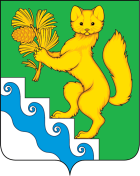 АДМИНИСТРАЦИЯ БОГУЧАНСКОГО РАЙОНАПОСТАНОВЛЕНИЕ04.  04.2024 г.             	     с. Богучаны                               № 350 -пО внесении изменений в муниципальную программу Богучанского района «Обеспечение доступным и комфортным жильем граждан Богучанского района», утверждённую постановлением администрации Богучанского района от 01.11.2013 № 1396-пВ соответствии со статьей 179 Бюджетного кодекса Российской Федерации, постановлением администрации Богучанского района от 17.07.13 № 849-п «Об утверждении Порядка принятия решений о разработке муниципальных программ Богучанского района, их формировании и реализации», статьями 7, 8, 47 Устава Богучанского района Красноярского края ПОСТАНОВЛЯЮ:1. Внести в постановление администрации Богучанского района от от 01.11.2013 № 1396-п «Об утверждении муниципальной программы района «Обеспечение доступным и комфортным жильем граждан Богучанского района» следующие изменения:1.1. В разделе 1 Паспорта муниципальной программы «Обеспечение доступным и комфортным жильем граждан Богучанского района», строку «Информация по ресурсному обеспечению программы, в том числе в разбивке по источникам финансирования по годам реализации программы», изложить в новой редакции:1.2. В разделе 3 «Приоритеты и цели социально-экономического развития в жилищной сфере, описание основных целей и задач программы, прогноз развития соответствующей сферы» муниципальной программы «Обеспечение доступным и комфортным жильем граждан Богучанского района», абзац 40 изложить в новой редакции:«За период ее действия ожидаются следующие результаты: 1)	Объём восстановления специализированного жилищного фонда (служебных жилых помещений)  в 2023 году - 50,0 кв.м., в 2024 году – 50,0 кв.м., в 2025 году – 0,0 кв.м., в 2026 году - 0,0 кв.м.2) в 2023 году выполнена работа по благоустройству внешнего вида (покраска здания, смена ограждения) служебной квартиры по адресу с. Богучаны, ул. Октябрьская, д.74, кв.1.»1.3. В приложении 6 к муниципальной программе «Обеспечение доступным и комфортным жильем граждан Богучанского района» подпрограмма «Улучшение жилищных условий отдельных категорий граждан Богучанского района», в паспорте подпрограммы раздел «Объемы и источники финансирования подпрограммы на период действия подпрограммы с указанием на источники финансирования по годам реализации подпрограммы» изложить в следующей редакции:1.4. В приложении 7 к муниципальной программе «Обеспечение доступным и комфортным жильем граждан Богучанского района» подпрограмма «Содержание и восстановление специализированного жилищного фонда муниципального образования Богучанский район», в паспорте подпрограммы раздел «Объемы и источники финансирования подпрограммы на период действия подпрограммы с указанием на источники финансирования по годам реализации подпрограммы» изложить в следующей редакции:1.5. В разделе 2.1. «Постановка общерайонной проблемы и обоснование необходимости разработки подпрограммы» подпрограммы «Содержание и восстановление специализированного жилищного фонда муниципального образования Богучанский район» муниципальной программы «Обеспечение доступным и комфортным жильем граждан Богучанского района» абзац 9 изложить в новой редакции:«Исполнение мероприятий подпрограммы к 2026 году позволит восстановить 100,0 кв. м. специализированных жилых помещений, и благоустроить внешний вид служебной квартиры по адресу: с. Богучаны, ул. Октябрьская, д.74, кв.1.»1.6. В разделе 2.5 «Оценка социально-экономической эффективности» подпрограммы «Содержание и восстановление специализированного жилищного фонда муниципального образования Богучанский район» муниципальной программы «Обеспечение доступным и комфортным жильем граждан Богучанского района» абзац 2 изложить в новой редакции:«- Объём восстановления специализированного жилищного фонда (служебные жилые помещения) 100,0 кв. м. служебных жилых помещений  в 2023 году - 50,0 кв.м., в 2024 году -50,0 кв.м., в 2025 году - 0,0 кв.м., в 2026 году - 0,0 кв.м.- в 2023 году выполнение работ по благоустройству внешнего вида (покраска здания, смена ограждения) служебной квартиры по адресу с. Богучаны, ул. Октябрьская, д.74, кв.1.»1.4. Приложение № 2 к муниципальной программе «Обеспечение доступным и комфортным жильем граждан Богучанского района» изложить в новой редакции, приложение № 1 к настоящему постановлению.1.5. Приложение № 3 к муниципальной программе «Обеспечение доступным и комфортным жильем граждан Богучанского района» изложить в новой редакции, приложение № 2 к настоящему постановлению.1.6. Приложение № 2 к подпрограмме Богучанского района «Улучшение жилищных условий отдельных категорий граждан Богучанского района» муниципальной программы «Обеспечение доступным и комфортным жильем граждан Богучанского района» изложить в новой редакции, приложение № 3 к настоящему постановлению.1.7. Приложение № 2 к подпрограмме Богучанского района «Содержание и восстановление специализированного жилищного фонда муниципального образования Богучанский район» муниципальной программы «Обеспечение доступным и комфортным жильем граждан Богучанского района» изложить в новой редакции, приложение № 4 к настоящему постановлению.1.8. Приложение № 1 к паспорту муниципальной программы «Обеспечение доступным и комфортным жильем граждан Богучанского района» изложить в ной редакции, Приложение № 5 к настоящему Постановлению.1.9. Приложение № 1 к подпрограмме  «Содержание и восстановление специализированного жилищного фонда муниципального образования Богучанский район» муниципальной программы Богучанского района "Обеспечение доступным и комфортным жильем граждан Богучанского района" изложить в новой редакции, Приложение № 6 к настоящему Постановлению.2. Контроль за исполнением настоящего постановления возложить на Первого заместителя Главы Богучанского района В.М. Любим.3. Постановление вступает в силу со дня, следующего за днём официального опубликования в Официальном вестнике.Глава Богучанского района						     А.С. МедведевПриложение № 1 к постановлению Администрации Богучанского района № 350-п от "04" 04.2024 г."Приложение № 2к муниципальной программе Богучанского района «Обеспечение доступным и комфортным жильем граждан Богучанского района»"Распределение планируемых расходов  за счет средств районного бюджета по мероприятиям и подпрограммам муниципальной программы "Обеспечение доступным и комфортным жильем граждан Богучанского района"Приложение № 2 к постановлению Администрации Богучанского района № 350-п от "04" 04.2024 г."Приложение № 3 к муниципальной программе Богучанского района «Обеспечение доступным и комфортным жильем граждан Богучанского района»""Ресурсное обеспечение и прогнозная оценка расходов на реализацию целей муниципальной  программы Богучанского района ""Обеспечение доступным и комфортным жильем граждан Богучанского района"" с учетом источников финансирования, в том числе по уровням бюджетной системы"Приложение № 3 к постановлению Администрации Богучанского района № 350-п от "04" 04.2024 г."Приложение № 2к подпрограмме Богучанского района «Улучшение жилищных условий отдельных категорий граждан» муниципальной программы «Обеспечение доступным и комфортным жильем граждан Богучанского района»"Перечень мероприятий подпрограммы "Улучшение жилищных условий отдельных категорий граждан" с указанием объема средств на их реализацию и ожидаемых результатовПриложение № 4 к постановлению Администрации Богучанского района № 350-п от "04" 04.2024 г."Приложение № 2к подпрограмме «Содержание и восстановление специализированного жилищного фонда муниципального образования Богучанский район» муниципальной программы Богучанского района «Обеспечение доступным и комфортным жильем граждан Богучанского района»""Перечень мероприятий подпрограммы ""Содержание и восстановление специализированного жилищного фонда муниципального образования Богучанский район"" с указанием объема средств на их реализацию и ожидаемых результатов"Информация по ресурсному обеспечению программы, в том числе в разбивке по источникам финансирования по годам реализации программы Общий объём финансирования программы составляет –213 824 512,29 рублей, в том числе по годам:2014 год – 16 773 786,00 рублей;2015 год –   6 352 549,71 рублей;2016 год – 85 133 948,07 рублей;2017 год – 10 923 310,82 рублей;2018 год –   1 952 188,78 рублей;2019 год –   3 138 231,09 рублей;2020 год –   1 339 520,22 рублей;2021 год –   6 100 338,40 рублей;2022 год –   1 250 000,00 рублей; 2023 год -    19 660 169,20 рублей.2024  год -   20 974 370,00 рублей;2025 год -    20 560 000,00 рублей;2026 год -    19 666 100,00 рублейв том числе:средства Фонда содействия реформированию жилищно-коммунального хозяйства (федеральный бюджет) 39 219 651,89 руб., в том числе по годам:2014 год –                0,00 рублей;2015 год –                0,00 рублей;2016 год – 37 284 486,80 рублей;2017 год –   1 935 165,09 рублей;2018 год –                0,00 рублей;2019 год –                0,00 рублей;2020 год –                0,00 рублей;2021 год –                0,00 рублей;средства федерального бюджета – 14 207 980,71 рублей, в том числе по годам:2014 год –                0,00 рублей;2015 год –                0,00 рублей;2016 год –                0,00 рублей;2017 год –                0,00 рублей;2018 год –                0,00 рублей;2019 год –                0,00 рублей;2020 год –                0,00 рублей;2021 год –                0,00 рублей;2022 год –                0,00 рублей;2023 год –                1 914 152,68 рублей;2024 год –                4 459 853,120 рублей.2025 год –                4 317 774,68 рублей;2026 год -                 3 516 200,23 рублей.средства краевого бюджета – 107 467 713,24 рублей, в том числе по годам:2014 год –   3 484 400,00 рублей;2015 год –   1 776 680,00 рублей;2016 год – 38 898 899,31 рублей;2017 год –   2 895 247,03 рублей;2018 год –      389 700,00 рублей;2019 год –                0,00 рублей;2020 год –                0,00 рублей;2021 год –                0,00 рублей;2022 год –                0,00 рублей;2023 год –15 811 414,93 рублей;2024 год – 14 739 246,88 рублей;2025 год – 14 782 225,32 рублей.2026 год – 14 689 899,77 рублей.средства районного бюджета – 52 929 166,45 рублей, в том числе по годам:2014 год – 13 289 386,00 рублей;2015 год –   4 575 869,71 рублей;2016 год –   8 950 561,96 рубль;2017 год –   6 092 898,70 рублей;2018 год –   1 562 488,78 рублей;2019 год –   3 138 231,09 рублей;2020 год –   1 339 520,22 рублей;2021 год –    6 100 338,40 рублей;2022 год –    1 250 000,00 рублей;2023 год -    1 934 601,59 рублей;2024 год -    1 775 270,00 рублей;2025 год -    1 460 000,00 рублей.2026 год -    1 460 000,00 рублей* Объем средств краевого бюджета, направляемых на софинансирование программных мероприятий, корректируется и устанавливается после подписания   соответствующих соглашенийОбъемы и источники финансирования  подпрограммы на период действия подпрограммы с указанием на источники финансирования по годам реализации подпрограммы Общий объём финансирования подпрограммы составляет 76 516 667,61 рублей, в том числе по годам:2023 год –    17 131 467,61 рублей;2024 год –     20 159 100,00 рублей;2025 год –     20 060 000,00 рублей.2026 год -     19 166 099,00 рублей.в том числе:средства федерального бюджета – 14207980,71 рублей, в том числе по годам:2023 год –               1 914 152,68 рублей;2024 год –               4 459 853,12 рублей;2025 год –               4 317 774,68 рублей.2026 год –               3 516 200,23 рублей;средства краевого бюджета –58 468 686,90 рублей, в том числе по годам:2023 год –               14 257 314,93 рублей;2024 год -                14 739 246,88 рублей;2025 год –               14 782 225,32 рублей.2026 год –               14 689 899,77 рублей;средства районного бюджета – 3 840 000,00 рублей, в том числе по годам:2023 год –      960 000,00 рублей;2024 год –      960 000,00 рублей;2025 год –       960 000,00 рублей.2026 год –       960 000,00 рублей.Объемы и источники финансирования  подпрограммы на период действия подпрограммы с указанием на источники финансирования по годам реализации подпрограммы Общий объём финансирования подпрограммы составляет – 869 546,59 рублей, в том числе по годам:2023 год –      – 554 276,59 рублей;2024 год –      315 270,00 рублей;2025 год –       0,00 рублей;2026 год -        0,00 рублей.средства районного бюджета – 869 546,59 рублей, в том числе по годам:2023 год –      554 276,59 рублей;2024 год –      315 270,00 рублей;2025 год –       0,00 рублей;2026 год -        0,00 рублей.Статус (муниципальная программа, подпрограмма)Наименование  программы, подпрограммыНаименование главного распределителя бюджетных средств (далее- ГРБС)ГРБСРасходы по годам (рубей)Расходы по годам (рубей)Расходы по годам (рубей)Расходы по годам (рубей)Расходы по годам (рубей)Статус (муниципальная программа, подпрограмма)Наименование  программы, подпрограммыНаименование главного распределителя бюджетных средств (далее- ГРБС)ГРБС2023 год 2024 год 2025 год2026 годИтого на  2023-2026 годыМуниципальная программа«Обеспечение доступным и комфортным жильем граждан  Богучанского района»всего расходные обязательства по программех19 660 169,2020 974 370,0020 560 000,0019 666 100,0080 860 639,20Муниципальная программа«Обеспечение доступным и комфортным жильем граждан  Богучанского района»в том числе по ГРБС:хМуниципальная программа«Обеспечение доступным и комфортным жильем граждан  Богучанского района»в том числе по ГРБС - МКУ «Муниципальная служба Заказчика» 830554 276,590,000,000,00554 276,59Муниципальная программа«Обеспечение доступным и комфортным жильем граждан  Богучанского района»в том числе по ГРБС - Администрация богучанского района80618 145 892,612 202 645,56827 066,59827 115,8022 002 720,56Муниципальная программа«Обеспечение доступным и комфортным жильем граждан  Богучанского района»в том числе по ГРБС - Управление муниципальной собственностью Богучанского района 863960 000,0018 771 724,4419 732 933,4118 838 984,2058 303 642,05Подпрограмма «Осуществление градостроительной деятельности в Богучанском районе»всего расходные обязательства по подпрограммех1 974 425,00500 000,00500 000,00500 000,003 474 425,00Подпрограмма «Осуществление градостроительной деятельности в Богучанском районе»в том числе по ГРБС:хПодпрограмма «Осуществление градостроительной деятельности в Богучанском районе»в том числе по ГРБС - Администрация Богучанского района 8061 974 425,00500 000,00500 000,00500 000,003 474 425,00Подпрограмма«Улучшение жилищных условий отдельных категорий граждан Богучанского района»всего расходные обязательства по подпрограммех17 131 467,6120 159 100,0020 060 000,0019 166 100,0076 516 667,61Подпрограмма«Улучшение жилищных условий отдельных категорий граждан Богучанского района»в том числе по ГРБС:хПодпрограмма«Улучшение жилищных условий отдельных категорий граждан Богучанского района»в том числе по ГРБС - Администрация богучанского района80616 171 467,611 702 645,56327 066,59327 115,8018 528 295,56Подпрограмма«Улучшение жилищных условий отдельных категорий граждан Богучанского района»в том числе по ГРБС - Управление муниципальной собственностью Богучанского района 863960 000,0018 456 454,4419 732 933,4118 838 984,2057 988 372,05Подпрограмма"Содержание и восстановление специализированного жилищного фонда муниципального образования Богучанский район"всего расходные обязательства по подпрограммех554 276,59315 270,000,000,00869 546,59Подпрограмма"Содержание и восстановление специализированного жилищного фонда муниципального образования Богучанский район"в том числе по ГРБС:хПодпрограмма"Содержание и восстановление специализированного жилищного фонда муниципального образования Богучанский район"в том числе по ГРБС - Управление муниципальной собственностью Богучанского района 8630,00315 270,000,000,00315 270,00Подпрограмма"Содержание и восстановление специализированного жилищного фонда муниципального образования Богучанский район"в том числе по ГРБС -МКУ «Муниципальная служба Заказчика»  830554 276,590,000,000,00554 276,59Статус Наименование  муниципальной программы, муниципальной  подпрограммыИсточник финансированияСтатус Наименование  муниципальной программы, муниципальной  подпрограммыИсточник финансирования2023 год2024 год 2025 год2026 годИтого на  2023-2026 годыМуниципальная программа«Обеспечение доступным и комфортным жильем граждан  Богучанского района»Всего 19 660 169,20 20 974 370,00 20 560 000,00 19 666 100,00 80 860 639,20 Муниципальная программа«Обеспечение доступным и комфортным жильем граждан  Богучанского района»в том числе :Муниципальная программа«Обеспечение доступным и комфортным жильем граждан  Богучанского района»федеральный бюджет1 914 152,68 4 459 853,12 4 317 774,68 3 516 200,23 14 207 980,71 Муниципальная программа«Обеспечение доступным и комфортным жильем граждан  Богучанского района»краевой бюджет15 811 414,93 14 739 246,88 14 782 225,32 14 689 899,77 60 022 786,90 Муниципальная программа«Обеспечение доступным и комфортным жильем граждан  Богучанского района»районный бюджет1 934 601,59 1 775 270,00 1 460 000,00 1 460 000,00 6 629 871,59 Подпрограмма  «Осуществление градостроительной деятельности в Богучанском районе»Всего 1 974 425,00 500 000,00 500 000,00 500 000,00 3 474 425,00 Подпрограмма  «Осуществление градостроительной деятельности в Богучанском районе»в том числе :Подпрограмма  «Осуществление градостроительной деятельности в Богучанском районе»федеральный бюджет0,00 0,00 0,00 0,00 0,00 Подпрограмма  «Осуществление градостроительной деятельности в Богучанском районе»краевой бюджет1 554 100,00 0,00 0,00 0,00 1 554 100,00 Подпрограмма  «Осуществление градостроительной деятельности в Богучанском районе»районный бюджет420 325,00500 000,00500 000,00500 000,001 920 325,00 Подпрограмма  «Улучшение жилищных условий отдельных категорий граждан Богучанского района»Всего 17 131 467,61 20 159 100,00 20 060 000,00 19 166 100,00 76 516 667,61 Подпрограмма  «Улучшение жилищных условий отдельных категорий граждан Богучанского района»в том числе :Подпрограмма  «Улучшение жилищных условий отдельных категорий граждан Богучанского района»федеральный бюджет1 914 152,68 4 459 853,12 4 317 774,68 3 516 200,23 14 207 980,71 Подпрограмма  «Улучшение жилищных условий отдельных категорий граждан Богучанского района»краевой бюджет14 257 314,93 14 739 246,88 14 782 225,32 14 689 899,77 58 468 686,90 Подпрограмма  «Улучшение жилищных условий отдельных категорий граждан Богучанского района»районный бюджет960 000,00960 000,00960 000,00960 000,003 840 000,00 Подпрограмма  "Содержание и восстановление специализированного жилищного фонда муниципального образования Богучанский район"Всего 554 276,59 315 270,00 0,00 0,00 869 546,59 Подпрограмма  "Содержание и восстановление специализированного жилищного фонда муниципального образования Богучанский район"в том числе :Подпрограмма  "Содержание и восстановление специализированного жилищного фонда муниципального образования Богучанский район"федеральный бюджет0,00 0,00 0,00 0,00 0,00 Подпрограмма  "Содержание и восстановление специализированного жилищного фонда муниципального образования Богучанский район"краевой бюджет0,00 0,00 0,00 0,00 0,00 Подпрограмма  "Содержание и восстановление специализированного жилищного фонда муниципального образования Богучанский район"районный бюджет554 276,59 315 270,00 0,00 0,00 869 546,59 №Наименование  программы, подпрограммыНаименование ГРБСКод бюджетной классификацииКод бюджетной классификацииКод бюджетной классификацииОжидаемый результат от реализации подпрограммного мероприятия
 (в натуральном выражении)№Наименование  программы, подпрограммыНаименование ГРБСГРБСРзПрЦСР2023 год2024 год2025 год2026 годИтого на 2023-2026 годыОжидаемый результат от реализации подпрограммного мероприятия
 (в натуральном выражении)Цель подпрограммы  – оказание содействия в улучшении жилищных условий отдельным категориям граждан, проживающих на территории Богучанского районаЦель подпрограммы  – оказание содействия в улучшении жилищных условий отдельным категориям граждан, проживающих на территории Богучанского районаЦель подпрограммы  – оказание содействия в улучшении жилищных условий отдельным категориям граждан, проживающих на территории Богучанского районаЦель подпрограммы  – оказание содействия в улучшении жилищных условий отдельным категориям граждан, проживающих на территории Богучанского районаЦель подпрограммы  – оказание содействия в улучшении жилищных условий отдельным категориям граждан, проживающих на территории Богучанского районаЦель подпрограммы  – оказание содействия в улучшении жилищных условий отдельным категориям граждан, проживающих на территории Богучанского районаЦель подпрограммы  – оказание содействия в улучшении жилищных условий отдельным категориям граждан, проживающих на территории Богучанского районаЦель подпрограммы  – оказание содействия в улучшении жилищных условий отдельным категориям граждан, проживающих на территории Богучанского районаЦель подпрограммы  – оказание содействия в улучшении жилищных условий отдельным категориям граждан, проживающих на территории Богучанского районаЦель подпрограммы  – оказание содействия в улучшении жилищных условий отдельным категориям граждан, проживающих на территории Богучанского районаЦель подпрограммы  – оказание содействия в улучшении жилищных условий отдельным категориям граждан, проживающих на территории Богучанского районаЦель подпрограммы  – оказание содействия в улучшении жилищных условий отдельным категориям граждан, проживающих на территории Богучанского района1Задача подпрограммы.  Строительство (приобретение) жилья для отдельных категорий граждан Богучанского района,  и возмещение расходов на оплату стоимости найма (поднайма) служебных жилых помещений.Задача подпрограммы.  Строительство (приобретение) жилья для отдельных категорий граждан Богучанского района,  и возмещение расходов на оплату стоимости найма (поднайма) служебных жилых помещений.Задача подпрограммы.  Строительство (приобретение) жилья для отдельных категорий граждан Богучанского района,  и возмещение расходов на оплату стоимости найма (поднайма) служебных жилых помещений.Задача подпрограммы.  Строительство (приобретение) жилья для отдельных категорий граждан Богучанского района,  и возмещение расходов на оплату стоимости найма (поднайма) служебных жилых помещений.Задача подпрограммы.  Строительство (приобретение) жилья для отдельных категорий граждан Богучанского района,  и возмещение расходов на оплату стоимости найма (поднайма) служебных жилых помещений.Задача подпрограммы.  Строительство (приобретение) жилья для отдельных категорий граждан Богучанского района,  и возмещение расходов на оплату стоимости найма (поднайма) служебных жилых помещений.Задача подпрограммы.  Строительство (приобретение) жилья для отдельных категорий граждан Богучанского района,  и возмещение расходов на оплату стоимости найма (поднайма) служебных жилых помещений.Задача подпрограммы.  Строительство (приобретение) жилья для отдельных категорий граждан Богучанского района,  и возмещение расходов на оплату стоимости найма (поднайма) служебных жилых помещений.Задача подпрограммы.  Строительство (приобретение) жилья для отдельных категорий граждан Богучанского района,  и возмещение расходов на оплату стоимости найма (поднайма) служебных жилых помещений.Задача подпрограммы.  Строительство (приобретение) жилья для отдельных категорий граждан Богучанского района,  и возмещение расходов на оплату стоимости найма (поднайма) служебных жилых помещений.Задача подпрограммы.  Строительство (приобретение) жилья для отдельных категорий граждан Богучанского района,  и возмещение расходов на оплату стоимости найма (поднайма) служебных жилых помещений.1.1.Возмещение расходов на оплату стоимости найма (поднайма) жилых помещенийУправление муниципальной собственностью Богучанского района86305011050080000960 000,00960 000,00960 000,00960 000,003 840 000,00Возмещены расходы на оплату стоимости найма (поднайма) жилых помещений) в среднем: в 2023 году – 8 работникам, в 2024 году – 8 работникам, в 2025 году - 8 работникам, 2026 году - 8 работникам1.2.Приобретение жилых помещений для предоставления  детям-сиротам и детям, оставшихся без попечения родителей, лицам из числа детей-сирот и детей, оставшихся
без попечения родителей, лиц, которые относились к категории детей-сирот и детей, оставшихся без попечения родителей, лиц из числа детей-сирот и детей, оставшихся без попечения родителей, и достигли возраста 23 лет по договорам найма специализированных жилых помещений (в рамках реализации мероприятий 15,16 подпрограммы "Улучшение жилищных условий отдельных категорий граждан" государственной программы Красноярского края "Создание условий для обеспечения доступным и комфортным жильем граждан")Администрация Богучанского района806100310500R08201 914 152,68957 076,340,000,002 871 229,02предоставлено жилых помещений по договору найма специализированных жилых помещений детям-сиротам не менее 16 чел., в том числе по годам : в 2023 году – не менее 6 чел.; в 2024 году – не менее 5 чел., в 2025 году – не менее 5 чел., В 2026 году -не менее 5 чел.1.2.Приобретение жилых помещений для предоставления  детям-сиротам и детям, оставшихся без попечения родителей, лицам из числа детей-сирот и детей, оставшихся
без попечения родителей, лиц, которые относились к категории детей-сирот и детей, оставшихся без попечения родителей, лиц из числа детей-сирот и детей, оставшихся без попечения родителей, и достигли возраста 23 лет по договорам найма специализированных жилых помещений (в рамках реализации мероприятий 15,16 подпрограммы "Улучшение жилищных условий отдельных категорий граждан" государственной программы Красноярского края "Создание условий для обеспечения доступным и комфортным жильем граждан")Администрация Богучанского района806100310500R0820781 837,14390 918,570,000,001 172 755,71предоставлено жилых помещений по договору найма специализированных жилых помещений детям-сиротам не менее 16 чел., в том числе по годам : в 2023 году – не менее 6 чел.; в 2024 году – не менее 5 чел., в 2025 году – не менее 5 чел., В 2026 году -не менее 5 чел.1.2.Приобретение жилых помещений для предоставления  детям-сиротам и детям, оставшихся без попечения родителей, лицам из числа детей-сирот и детей, оставшихся
без попечения родителей, лиц, которые относились к категории детей-сирот и детей, оставшихся без попечения родителей, лиц из числа детей-сирот и детей, оставшихся без попечения родителей, и достигли возраста 23 лет по договорам найма специализированных жилых помещений (в рамках реализации мероприятий 15,16 подпрограммы "Улучшение жилищных условий отдельных категорий граждан" государственной программы Красноярского края "Создание условий для обеспечения доступным и комфортным жильем граждан")Администрация Богучанского района8061003105007587013 157 246,360,000,000,0013 157 246,36предоставлено жилых помещений по договору найма специализированных жилых помещений детям-сиротам не менее 16 чел., в том числе по годам : в 2023 году – не менее 6 чел.; в 2024 году – не менее 5 чел., в 2025 году – не менее 5 чел., В 2026 году -не менее 5 чел.1.2.Приобретение жилых помещений для предоставления  детям-сиротам и детям, оставшихся без попечения родителей, лицам из числа детей-сирот и детей, оставшихся
без попечения родителей, лиц, которые относились к категории детей-сирот и детей, оставшихся без попечения родителей, лиц из числа детей-сирот и детей, оставшихся без попечения родителей, и достигли возраста 23 лет по договорам найма специализированных жилых помещений (в рамках реализации мероприятий 15,16 подпрограммы "Улучшение жилищных условий отдельных категорий граждан" государственной программы Красноярского края "Создание условий для обеспечения доступным и комфортным жильем граждан")Управление муниципальной собственностью Богучанского района863100310500758700,0012 562 966,2312 515 288,9411 919 322,8036 997 577,97предоставлено жилых помещений по договору найма специализированных жилых помещений детям-сиротам не менее 16 чел., в том числе по годам : в 2023 году – не менее 6 чел.; в 2024 году – не менее 5 чел., в 2025 году – не менее 5 чел., В 2026 году -не менее 5 чел.1.2.Приобретение жилых помещений для предоставления  детям-сиротам и детям, оставшихся без попечения родителей, лицам из числа детей-сирот и детей, оставшихся
без попечения родителей, лиц, которые относились к категории детей-сирот и детей, оставшихся без попечения родителей, лиц из числа детей-сирот и детей, оставшихся без попечения родителей, и достигли возраста 23 лет по договорам найма специализированных жилых помещений (в рамках реализации мероприятий 15,16 подпрограммы "Улучшение жилищных условий отдельных категорий граждан" государственной программы Красноярского края "Создание условий для обеспечения доступным и комфортным жильем граждан")Управление муниципальной собственностью Богучанского района863100310500R08200,003 502 776,784 317 774,683 516 200,2311 336 751,69предоставлено жилых помещений по договору найма специализированных жилых помещений детям-сиротам не менее 16 чел., в том числе по годам : в 2023 году – не менее 6 чел.; в 2024 году – не менее 5 чел., в 2025 году – не менее 5 чел., В 2026 году -не менее 5 чел.1.2.Приобретение жилых помещений для предоставления  детям-сиротам и детям, оставшихся без попечения родителей, лицам из числа детей-сирот и детей, оставшихся
без попечения родителей, лиц, которые относились к категории детей-сирот и детей, оставшихся без попечения родителей, лиц из числа детей-сирот и детей, оставшихся без попечения родителей, и достигли возраста 23 лет по договорам найма специализированных жилых помещений (в рамках реализации мероприятий 15,16 подпрограммы "Улучшение жилищных условий отдельных категорий граждан" государственной программы Красноярского края "Создание условий для обеспечения доступным и комфортным жильем граждан")Управление муниципальной собственностью Богучанского района863100310500R08200,001 430 711,431 939 869,792 443 461,175 814 042,39предоставлено жилых помещений по договору найма специализированных жилых помещений детям-сиротам не менее 16 чел., в том числе по годам : в 2023 году – не менее 6 чел.; в 2024 году – не менее 5 чел., в 2025 году – не менее 5 чел., В 2026 году -не менее 5 чел.1.2.Приобретение жилых помещений для предоставления  детям-сиротам и детям, оставшихся без попечения родителей, лицам из числа детей-сирот и детей, оставшихся
без попечения родителей, лиц, которые относились к категории детей-сирот и детей, оставшихся без попечения родителей, лиц из числа детей-сирот и детей, оставшихся без попечения родителей, и достигли возраста 23 лет по договорам найма специализированных жилых помещений (в рамках реализации мероприятий 15,16 подпрограммы "Улучшение жилищных условий отдельных категорий граждан" государственной программы Красноярского края "Создание условий для обеспечения доступным и комфортным жильем граждан")Администрация Богучанского района80610061050075870318 231,43354 650,65327 066,59327 115,801 327 064,47предоставлено жилых помещений по договору найма специализированных жилых помещений детям-сиротам не менее 16 чел., в том числе по годам : в 2023 году – не менее 6 чел.; в 2024 году – не менее 5 чел., в 2025 году – не менее 5 чел., В 2026 году -не менее 5 чел.Итого по подпрограмме17 131 467,6120 159 100,0020 060 000,0019 166 100,0076 516 667,61в том числе:федеральный бюджет1 914 152,684 459 853,124 317 774,683 516 200,2314 207 980,71краевой юджет14 257 314,9314 739 246,8814 782 225,3214 689 899,7758 468 686,90районный бюджет960 000,00960 000,00960 000,00960 000,003 840 000,00№Наименование  программы, подпрограммыНаименование ГРБСКод бюджетной классификацииКод бюджетной классификацииКод бюджетной классификацииКод бюджетной классификацииКод бюджетной классификацииОжидаемый результат от реализации подпрограммного мероприятия
 (в натуральном выражении)№Наименование  программы, подпрограммыНаименование ГРБСГРБСРзПрЦСРЦСРЦСР2023 год2024 год2025 год2026 годИтого на 2023-2026 годыОжидаемый результат от реализации подпрограммного мероприятия
 (в натуральном выражении)Цель подпрограммы –повышение комфортности проживания в специализированном жилищном фонде муниципального образования Богучанский район.Цель подпрограммы –повышение комфортности проживания в специализированном жилищном фонде муниципального образования Богучанский район.Цель подпрограммы –повышение комфортности проживания в специализированном жилищном фонде муниципального образования Богучанский район.Цель подпрограммы –повышение комфортности проживания в специализированном жилищном фонде муниципального образования Богучанский район.Цель подпрограммы –повышение комфортности проживания в специализированном жилищном фонде муниципального образования Богучанский район.Цель подпрограммы –повышение комфортности проживания в специализированном жилищном фонде муниципального образования Богучанский район.Цель подпрограммы –повышение комфортности проживания в специализированном жилищном фонде муниципального образования Богучанский район.Цель подпрограммы –повышение комфортности проживания в специализированном жилищном фонде муниципального образования Богучанский район.Цель подпрограммы –повышение комфортности проживания в специализированном жилищном фонде муниципального образования Богучанский район.Цель подпрограммы –повышение комфортности проживания в специализированном жилищном фонде муниципального образования Богучанский район.Цель подпрограммы –повышение комфортности проживания в специализированном жилищном фонде муниципального образования Богучанский район.Цель подпрограммы –повышение комфортности проживания в специализированном жилищном фонде муниципального образования Богучанский район.Цель подпрограммы –повышение комфортности проживания в специализированном жилищном фонде муниципального образования Богучанский район.Цель подпрограммы –повышение комфортности проживания в специализированном жилищном фонде муниципального образования Богучанский район.1Задача подпрограммы: восстановление эксплуатационных характеристик специализированных жилых помещений, подлежащих капитальному ремонту и текущее содержание специализированного жилищного фонда муниципального образования Богучанский район.Задача подпрограммы: восстановление эксплуатационных характеристик специализированных жилых помещений, подлежащих капитальному ремонту и текущее содержание специализированного жилищного фонда муниципального образования Богучанский район.Задача подпрограммы: восстановление эксплуатационных характеристик специализированных жилых помещений, подлежащих капитальному ремонту и текущее содержание специализированного жилищного фонда муниципального образования Богучанский район.Задача подпрограммы: восстановление эксплуатационных характеристик специализированных жилых помещений, подлежащих капитальному ремонту и текущее содержание специализированного жилищного фонда муниципального образования Богучанский район.Задача подпрограммы: восстановление эксплуатационных характеристик специализированных жилых помещений, подлежащих капитальному ремонту и текущее содержание специализированного жилищного фонда муниципального образования Богучанский район.Задача подпрограммы: восстановление эксплуатационных характеристик специализированных жилых помещений, подлежащих капитальному ремонту и текущее содержание специализированного жилищного фонда муниципального образования Богучанский район.Задача подпрограммы: восстановление эксплуатационных характеристик специализированных жилых помещений, подлежащих капитальному ремонту и текущее содержание специализированного жилищного фонда муниципального образования Богучанский район.Задача подпрограммы: восстановление эксплуатационных характеристик специализированных жилых помещений, подлежащих капитальному ремонту и текущее содержание специализированного жилищного фонда муниципального образования Богучанский район.Задача подпрограммы: восстановление эксплуатационных характеристик специализированных жилых помещений, подлежащих капитальному ремонту и текущее содержание специализированного жилищного фонда муниципального образования Богучанский район.Задача подпрограммы: восстановление эксплуатационных характеристик специализированных жилых помещений, подлежащих капитальному ремонту и текущее содержание специализированного жилищного фонда муниципального образования Богучанский район.Задача подпрограммы: восстановление эксплуатационных характеристик специализированных жилых помещений, подлежащих капитальному ремонту и текущее содержание специализированного жилищного фонда муниципального образования Богучанский район.Задача подпрограммы: восстановление эксплуатационных характеристик специализированных жилых помещений, подлежащих капитальному ремонту и текущее содержание специализированного жилищного фонда муниципального образования Богучанский район.Задача подпрограммы: восстановление эксплуатационных характеристик специализированных жилых помещений, подлежащих капитальному ремонту и текущее содержание специализированного жилищного фонда муниципального образования Богучанский район.1.1.Восстановление и содержание служебного жилищного фонда МКУ «Муниципальная служба Заказчика»8300501106008001010600800101060080010168 247,590,000,000,00168 247,59Объём восстановления специализированного жилищного фонда (служебные жилые помещения) 100,0 кв. м. служебных жилых помещений  в 2023 году - 50,0 кв.м., в 2024 году -50,0 кв.м., в 2025 году - 0,0 кв.м., в 2026 году - 00,0 кв.м1.1.Восстановление и содержание служебного жилищного фонда УМС Богучанского района86305011060080010106008001010600800100,00315 270,000,000,00315 270,00Объём восстановления специализированного жилищного фонда (служебные жилые помещения) 100,0 кв. м. служебных жилых помещений  в 2023 году - 50,0 кв.м., в 2024 году -50,0 кв.м., в 2025 году - 0,0 кв.м., в 2026 году - 00,0 кв.м1.2.Отдельные мероприятия по благоустройству служебного жилищного фонда МКУ «Муниципальная служба Заказчика»8300501106008000010600800001060080000386 029,00ХХХ386 029,00Выполнены работы по благоустройству внешнего вида (покраска здания, смена ограждения) служебной квартиры по адресу с. Богучаны, ул. Октябрьская, д.74, кв.1Итого по подпрограмме554 276,59315 270,000,000,00869 546,59в том числе:районный бюджет554 276,59315 270,000,000,00869 546,59